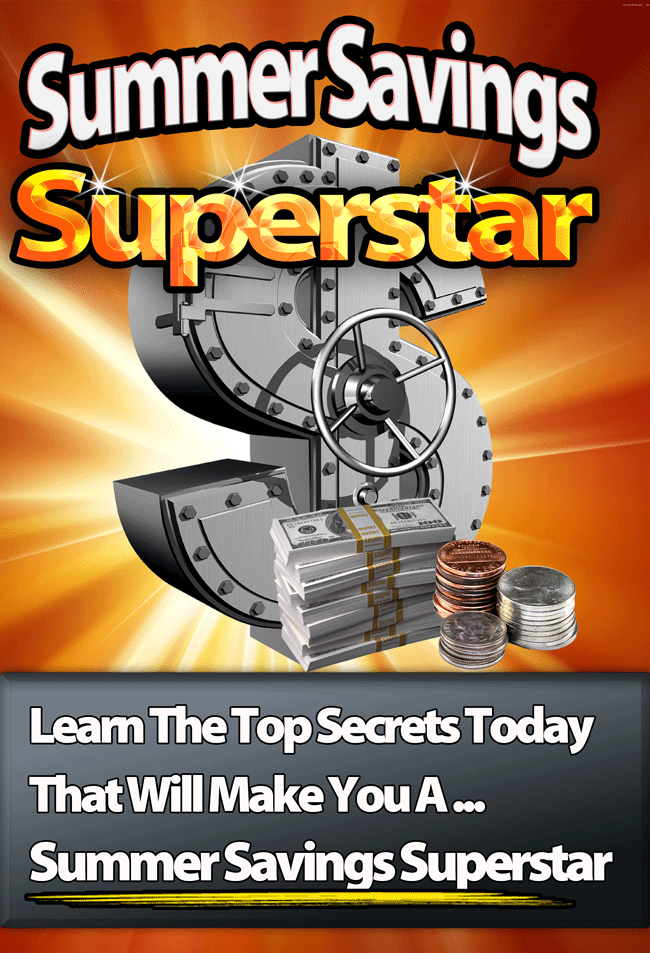 Legal NoticeThis book is © 2012 [YOUR NAME]. All Rights Reserved. UnauthorizedReproduction is Strictly Prohibited.The information contained in this publication is for general information purposesonly. While we endeavour to keep the information up-to-date and correct, wemake no representations or warranties of any kind, express or implied, about thecompleteness, accuracy, reliability, suitability or availability with respect to thepublication or the information, products, services, or related graphics contained inthis publication for any purpose. Any reliance you, the reader place on suchinformation is therefore strictly at your own risk. In no event will we be liable forany loss or damage including but not limited to; indirect or consequential loss ordamage, or any loss or damage whatsoever arising from loss of data or profitsstemming from or in connection with the use of this publication. We cannotguarantee results as results will differ from person to person and will depend onthe effort taken. You are taking the decision to try this method, and there are noguarantees to your success.No part of this eBook may be reproduced, copied or transmitted by any means –electronic or hard copy, including photocopying and recording - without expresslywritten and signed permission from the author. Violations of this copyright will beenforced to the fullest extent of the law.Table Of ContentsIntroduction – 4Part 1 – Set Financial Priorities - 6Set Goals - 6Write It Down And Stick To It – 9Be Proactive – 11Savings First – 13  	Part 2 – Save Money On Summer Spending - 16Turn Summer into a Financial Teaching Game - 16Grocery Savings In Summer – 19Savings On Your Electric Bill – 23Summer Wardrobe - 28Thrifty Summer Party Ideas - 31Reduce Your Summer Driving Costs – 34Save On Child Related Expenses – 37Grow Your Own Food And Save Money – 39Cheap And Kid Friendly Holiday Ideas – 42Cash Budgeting System – 49A Must Do Saving Exercise For Everyone – 51	Conclusion - 54 IntroductionLet’s face it – the economy is putting a strain on quite a bit of families. More people live paycheck to paycheck than ever before. More people are looking for money saving tips in order to keep their household in survival mode. We’ve all been at a point in our life in which we need to find ways to cut expenses and live more frugally. It isn’t always easy to make changes and put a few extra bucks into our pockets, but every little bit of savings helps – no matter how minor it may be.When looking for money saving tips during summer, evaluate your lifestyle. Do you visit Starbucks or a convenience store every morning for that must-have cup of coffee? Do you use your lunch breaks to eat takeout every day? If you’re addicted to coffee or lunch on the go, you’d be surprised at how quickly you can begin to save money. Let’s say that you spend $4.00 on coffee each morning. That’s $20 for the work week. Make coffee before you leave for work, put it in a coffee cup and you’ve just saved yourself some money. And, let’s say that you spend at least $5 each workday on lunch. That’s $25 each week. If you pack a lunch, you could save $100 each month.  The little things that we spend money on each day and never think twice about can really add up. Every little trip to the vending machines for a snack or a soda, that loose change can accumulate quickly.Some other money saving tips will include how things operate in your household. Do you leave a light on when you leave the room? Do you let the TV on for background noise? Do you run the dishwasher or washing machine when there isn’t very much in it? All of those things use electricity. Turning a light out or the TV off may not save you lots each month, but you will see a decrease in your electric bill. Electricity rates are always on the rise, so if you can find some money saving tips that decrease your electric bill, the more power to you. Instead of running a fan in your room, open a window a bit wider. When going on vacation, put timers on your lights instead of leaving a few on the entire time that you are away. Some of the best money saving tips include coupons and looking for discounts. Cutting out coupons can save you quite a bit of money each week. The more coupons that you are able to find and use, the more you save. You may find yourself saving $10 or more on your grocery bills. There are lots of money saving tips that can be found within this book. Implement them straight away and you will notice a difference in your savings. 